MIDHURST 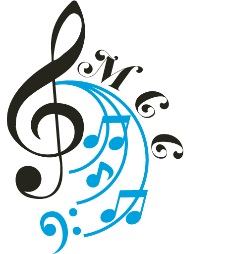 COMMUNITY CHOIRMembership Form(To ensure speedy communication and to reduce our carbon footprint our preferred method of contact is via email where possible)PERSONAL DATA: We would like to hold the above information on our database to be used for Choir administration purposes only. The Law in respect of personal data changed in May 2018 and as such we will need your CONSENT to keep your details and to contact you via email.We will keep your details secure and will never share them with third parties.  See our Privacy Policy which you will find on our website, www.midhurstcommunitychoir.org. In signing and paying my membership fees I agree to contact via email and I agree to abide by the Rules of Membership and the Midhurst Community Choir Constitution.Signature: ..........................................................Date: .............................
Parental consent (if under 18 years of age): ……………………………………..…….SUBSCRIPTIONSPlease tick the applicable rate and method of paymentThe completed and signed application form may be handed to the person checking in at the choir session or emailed to the Secretary at info@midhurstcommunitychoir.orgNameStreet AddressTown / CityPostcodeTelephone NoMobile NoEmail addressIndividual Full MembershipFamily                (2 members at the same address)AssociateMembershipFT Student (over 16)Cash  X    £40.00  □per term inc. music     £60.00  □per term inc. music£5.00 □per weekFree  □Chq   XOnline bank payments to be made to Barclays Bank, Midhurst Community Choir, account no 43096874, sort code 20-45-45, Please quote your surname and initial.Online bank payments to be made to Barclays Bank, Midhurst Community Choir, account no 43096874, sort code 20-45-45, Please quote your surname and initial.Online bank payments to be made to Barclays Bank, Midhurst Community Choir, account no 43096874, sort code 20-45-45, Please quote your surname and initial.Online bank payments to be made to Barclays Bank, Midhurst Community Choir, account no 43096874, sort code 20-45-45, Please quote your surname and initial.  Bank  □